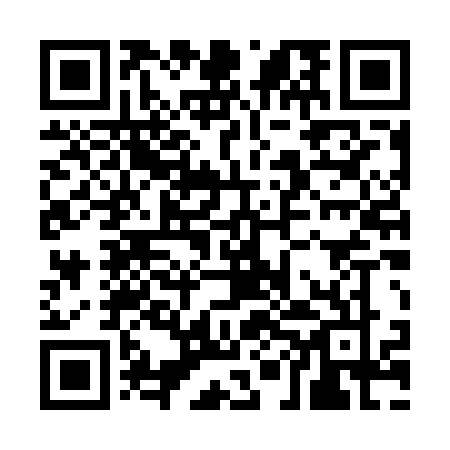 Prayer times for Altenstuhlen, GermanyWed 1 May 2024 - Fri 31 May 2024High Latitude Method: Angle Based RulePrayer Calculation Method: Muslim World LeagueAsar Calculation Method: ShafiPrayer times provided by https://www.salahtimes.comDateDayFajrSunriseDhuhrAsrMaghribIsha1Wed3:085:481:215:268:5511:262Thu3:085:461:215:278:5711:273Fri3:075:441:215:288:5911:284Sat3:065:431:215:289:0011:285Sun3:055:411:215:299:0211:296Mon3:045:391:215:309:0411:307Tue3:035:371:215:319:0611:308Wed3:035:351:215:319:0711:319Thu3:025:331:215:329:0911:3210Fri3:015:311:215:339:1111:3311Sat3:005:301:215:339:1311:3312Sun3:005:281:215:349:1411:3413Mon2:595:261:215:359:1611:3514Tue2:585:241:215:359:1811:3615Wed2:585:231:215:369:1911:3616Thu2:575:211:215:379:2111:3717Fri2:565:201:215:379:2211:3818Sat2:565:181:215:389:2411:3819Sun2:555:171:215:399:2611:3920Mon2:555:151:215:399:2711:4021Tue2:545:141:215:409:2911:4022Wed2:545:121:215:409:3011:4123Thu2:535:111:215:419:3211:4224Fri2:535:101:215:429:3311:4325Sat2:525:091:215:429:3511:4326Sun2:525:071:215:439:3611:4427Mon2:525:061:215:439:3711:4528Tue2:515:051:225:449:3911:4529Wed2:515:041:225:449:4011:4630Thu2:515:031:225:459:4111:4631Fri2:505:021:225:469:4211:47